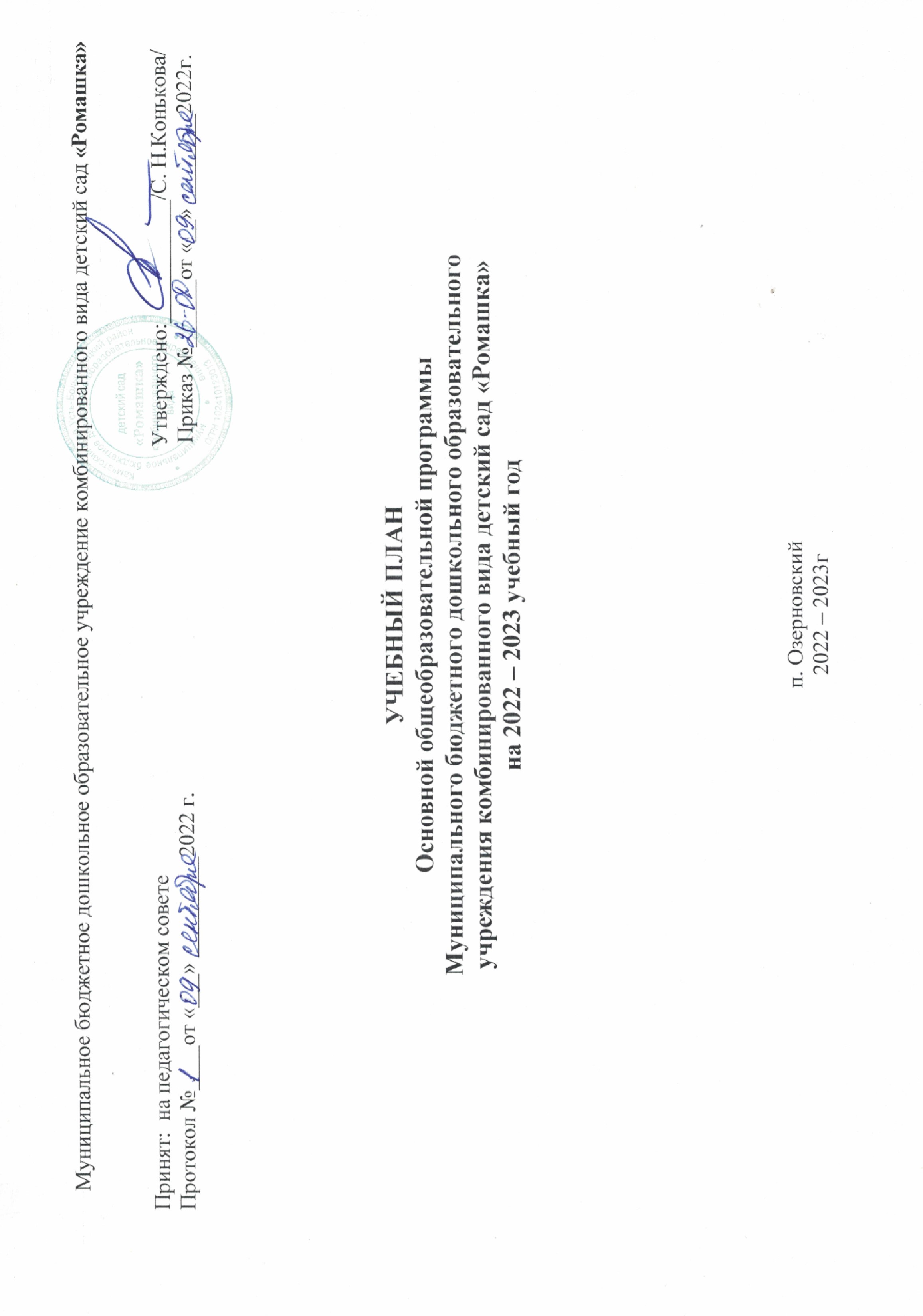 Пояснительная запискаУчебный план Муниципального бюджетного дошкольного образовательного учреждения комбинированного вида детский сад «Ромашка» является нормативным документом, регламентирующим организацию образовательного процесса в дошкольном образовательном учреждении (далее – МБДОУ) с учетом его специфики, учебно-методического, кадрового и материально-технического оснащения.Нормативной базой для составления учебного плана являются следующие документы:1. Федеральный закон «Об образовании в РФ» от 29.12.2012 № 273-ФЗ2. Приказ Министерства просвещения РФ от 31.07.2020 №373 «Об утверждении порядка организации и осуществления образовательной деятельности по основным общеобразовательным программам- образовательным программам дошкольного образования»3. Приказ Минобрнауки РФ от 17.10.2013г. № 1155 «Об утверждении Федеральных государственных образовательных стандартов дошкольного образования». 4.Приказ Минобрнауки РФ «Об утверждении порядка организации и осуществления образовательной деятельности по основным общеобразовательным программам – образовательным программам дошкольного образования» № 1014 от 30.08.20135. Санитарно-эпидемиологическими требованиями к организациям воспитания и обучения, отдыха и оздоровления детей и молодежи СанПиН 2.4.3648-20, утвержденные постановлением Главного государственного санитарного врача РФ от 28.09.2020 г. № 286. Санитарные правила СанПиН 1.2.3685-21 "Гигиенические нормативы и требования к обеспечению безопасности и (или) безвредности для человека факторов среды обитания" с 01.03.2021.7. Основная общеобразовательная  программа дошкольного образования «От рождения до школы» под редакцией Н. Е. Вераксы, Т. С. Комаровой, М. А. Васильевой и примерной основной образовательной программы дошкольного образования одобренной решением федерального учебно-методического объединения по общему образованию от 20 мая 2015г. №2/15.8. Инновационная программа дошкольного образования. «От рождения до школы» / Под ред. Н.Е. Вераксы, Т.С. Комаровой, Э. М. Дорофеевой. — Издание пятое (инновационное), испр. и доп.— М.: МОЗАИКА-СИНТЕЗ, 2019. — c.3369.Устав МБДОУ детский сад «Ромашка»                                   Учебный план МБДОУ является нормативным актом, устанавливающим перечень образовательных областей и объем учебного времени, отводимого на проведение образовательной деятельности.МБДОУ работает в режиме пятидневной рабочей недели. Учебный год начинается 1 сентября и заканчивается 31 мая (в 2022-2023 учебном году 34 недели).  В МБДОУ  функционируют 5 групп общеразвивающей  направленности и одна коррекционная группа.Учебный год начинается с 1 сентября и заканчивается 31мая. Детский сад работает в режиме пятидневной рабочей неделиВ МБДОУ детский сад «Ромашка» функционирует 6 групп:ОСНОВНЫЕ ЦЕЛИ УЧЕБНОГО ПЛАНА:регламентировать организацию образовательного процесса;установить формы и виды организации образовательного процесса;определить количество недельной образовательной нагрузки по каждой возрастной группе.Основными задачами планирования являются:Регулировать объем образовательной нагрузки.Реализация ФГОС ДООбеспечение углубленной работы по всем направлениям деятельности2. ПРИ СОСТАВЛЕНИИ УЧЕБНОГО ПЛАНА УЧИТЫВАЛИСЬ СЛЕДУЮЩИЕ ПРИНЦИПЫ:1.принцип развивающего образования, целью которого является развитие ребенка;2. принцип научной обоснованности и практической применимости;3. принцип соответствия критериям полноты, необходимости и достаточности;4. принцип обеспечения единства воспитательных, развивающих и обучающих целей и задач процесса образования дошкольников, в процессе реализации которых формируются знания, умения, навыки, которые имеют непосредственное отношение к развитию дошкольников;5. принцип интеграции непосредственно образовательных областей в соответствии с возрастными возможностями и особенностями воспитанников, спецификой и возможностями образовательных областей;6. комплексно-тематический принцип построения образовательного процесса;7. решение программных образовательных задач в совместной деятельности взрослого и детей и самостоятельной деятельности детей не только в рамках непосредственно образовательной деятельности, но и при проведении режимных моментов в соответствии со спецификой дошкольного образования;8. построение непосредственно образовательного процесса с учетом возрастных особенностей дошкольников, используя разные формы работы.9. учет этнокультурной ситуации развития ребенка (Реализация  этого  принципа обеспечивает  учет  национальных  ценностей  и  традиций  в  образовании,  восполняет недостатки  духовно-нравственного  и  эмоционального  воспитания. Образование рассматривается  как  процесс  приобщения  ребенка  к  основным  компонентам человеческой культуры (знание, мораль, искусство, труд).3.МУНИЦИПАЛЬНОГО БЮДЖЕТНОГО ДОШКОЛЬНОГО ОБРАЗОВАТЕЛЬНОГО УЧРЕЖДЕНИЯ ДЕТСКИЙ САД «РОМАШКА» РЕАЛИЗУЕТ:1.  Основной общеобразовательной программой дошкольного образования является инновационная программа дошкольного образования. «От рождения до школы» / Под ред. Н.Е. Вераксы, Т.С. Комаровой, Э. М. Дорофеевой. — Издание пятое (инновационное), испр. и доп.— М.: МОЗАИКА-СИНТЕЗ, 2019. — c.336.В соответствии с требованиями ФГОС ДО Основная общеобразовательная  программа дошкольного образования и применяемыми Парциальными программами, учебный план имеет:1. Инвариантную часть, которая реализуется через обязательную часть основной и адаптированной общеобразовательных программ МБДОУ. В группах общеразвивающей направленности, определена на основании содержания ООП  ДО «От рождения до школы», в группе компенсирующей направленности определена с учетом содержания примерной адаптированной основной образовательной программы для детей с тяжелыми нарушениями речи (общим недоразвитием речи) с 3 до 7 лет под редакцией Н.В. Нищевой и ООП ДО «От рождения до школы». Подготовка к школе детей с задержкой психического развития. Книга 1/Под общей ред. С.Г. Шевченко. — М.: Школьная Пресса, 2003.2. Вариативную часть, которая реализуется через часть программы, формируемой участниками образовательных отношений и включает дополнительные парциальные программы. Обе части учебного плана реализуются во взаимодействии друг с другом, органично дополняя друг друга, и направлены на всестороннее развитие детей.В соответствии с требованиями ФГОС ДО в данном учебном плане устанавливается объем требуемого соотношение между обязательной частью - не менее 60 % от общего нормативного времени, отводимого на освоение ООП ДО и АООП ДО, и частью, формируемой участниками образовательных отношений - не более 40 %.ОБЯЗАТЕЛЬНАЯ ЧАСТЬ ПРОГРАММЫ СОГЛАСНО ФГОС ДО ОБЕСПЕЧИВАЕТ РАЗВИТИЕ ДЕТЕЙ В ПЯТИ ВЗАИМОДОПОЛНЯЮЩИХ   ОБРАЗОВАТЕЛЬНЫХ ОБЛАСТЯХ:1. социально-коммуникативное развитие2. познавательное развитие3. речевое развитие4. художественно-эстетическое развитие5. физическое развитие1. Социально-коммуникативное развитие предусматривает:- усвоение норм и ценностей, принятых в обществе, включая моральные и нравственные ценности;- развитие общения и взаимодействия ребёнка с взрослыми и сверстниками;- становление самостоятельности, целенаправленности и саморегуляции собственных действий;- развитие социального и эмоционального интеллекта, эмоциональной отзывчивости, сопереживания, формирование готовности к совместной деятельности со сверстниками, уважительного отношения и чувства принадлежности к своей семье и к сообществу детей и взрослых;- формирование позитивных установок к различным видам труда и творчества; формирование основ безопасного поведения в быту, социуме, природе;- формирование традиционных народных этикетов, гостеприимства, уважения и любви к детям;- формирование межнациональной толерантности, развитие социального и эмоционального интеллекта с учетом особенностей национального состава ДОУ;    -формирование интереса и желания играть в народные игры, связанные с жизнью, занятиями и промыслами коренного народа; - развитие уважительного отношения к членам семьи, своему народу, Родине ( развитие основ гражданственности,  представление о себе как о представителе этноса и т.д); - развитие вежливого обращения на совеем родном языке ( здравствуйте, до свидания, до встречи , спасибо и т.д); - развитие интереса к творческим проявлениям в игре, игровому общению со сверстниками; - способствовать умению видеть и беречь красоту родной природы, любоваться ею,  выработать желание узнать больше о народных приметах;      2. Познавательное развитие предполагает:- развитие интересов детей, любознательности и познавательной мотивации;- формирование познавательных действий, становление сознания;- развитие воображения и творческой активности;- формирование первичных представлений о себе, других людях, объектах окружающего мира, их свойствах и отношениях (форме, цвете, размере, материале, звучании, ритме, темпе, количестве, числе, части и целом, пространстве и времени, движении и покое, причинах и следствиях и др.); - формирование первичных представлений о малой родине и Отечестве, представлений о социокультурных ценностях нашего народа, об отечественных традициях и праздниках народов Севера и народов, проживающих на территории Камчатского края, о планете Земля как общем доме людей, об особенностях природы, многообразии стран и народов мира;-формирование целостной картины мира, через ознакомление с предметным окружением, социальным миром, с миром природы Камчатки;-формирование первичных представлений о себе, других людях, объектах, знакомство с названиями улиц, общественными зданиями, архитектурными сооружениями, памятниками своего поселка, символикой РФ .3. Речевое развитие в соответствии с требованиями ФГОС ДО, включают в себя:- владение речью как средством общения и культуры;  -  обогащение активного словаря;- развитие связной, грамматически правильной диалогической и монологической речи; - развитие речевого творчества;- развитие звуковой и интонационной культуры речи, фонематического слуха;- знакомство с книжной культурой, детской литературой, понимание на слух текстов различных жанров детской литературы;- формирование звуковой аналитико-синтетической активности как предпосылки обучения грамоте; 4. Художественно-эстетическое развитие предполагает:- развитие предпосылок ценностно-смыслового восприятия и понимания произведений искусства (словесного, музыкального, изобразительного), мира природы;- становление эстетического отношения к окружающему миру;- формирование элементарных представлений о видах искусства;- восприятие музыки, художественной литературы, фольклора;- стимулирование сопереживания персонажам художественных произведений;- реализация самостоятельной творческой деятельности детей (изобразительной, конструктивно-модельной, музыкальной и др.);- формирование художественных и творческих способностей на основе ознакомления дошкольников  с культурой, искусством и традициями народов, проживающих на территории Камчатского края;- формирование интереса к эстетической стороне окружающей действительности, эстетического отношения к предметам, явлениям окружающего мира, произведениям искусства народов Камчатки;-  формирование у детей элементарных представлений о видах и жанрах искусства, средствах выразительности в разных видах искусства народов , проживающих на территории Камчатского края;5. Физическое развитие включает:- развитие физических качеств;- правильное формирование опорно-двигательной системы организма, развитие равновесия, координации движений, крупной и мелкой моторики;- правильное выполнение основных движений; - формирование  начальных представлений о некоторых видах спорта;- становление целенаправленности и саморегуляции в двигательной сфере;-  становление ценностей здорового образа жизни, овладение элементарными нормами и правилами  ( в питании, двигательном режиме, закаливании, при формировании полезных привычек и др.);- через систему занятий по физической культуре способствовать благоприятному протеканию процесса полоролевой (гендерной) социализации мальчиков и девочек, формированию начал мужественности и женственности у дошкольников.РЕАЛИЗАЦИЯ УЧЕБНОГО ПЛАНА ПРЕДПОЛАГАЕТ ОБЯЗАТЕЛЬНЫЙ УЧЕТ ПРИНЦИПА ИНТЕГРАЦИИ ОБРАЗОВАТЕЛЬНЫХ ОБЛАСТЕЙ В СООТВЕТСТВИИ С ВОЗРАСТНЫМИ ВОЗМОЖНОСТЯМИ И ОСОБЕННОСТЯМИ ВОСПИТАННИКОВ, СПЕЦИФИКОЙ И ВОЗМОЖНОСТЯМИ ОБРАЗОВАТЕЛЬНЫХ ОБЛАСТЕЙ.Реализация учебного плана происходит:• в процессе организованной образовательной деятельности с детьми (занятий),• в ходе режимных моментов,• в процессе самостоятельной деятельности детей в различных видах детской деятельности,• в процессе взаимодействия с семьями детей по реализации программы.Часть образовательной программы, сформированная участниками образовательных отношений, представлена парциальными образовательными программами. Парциальные программы являются дополнением к Основной общеобразовательной  программе дошкольного образования «От рождения до школы» под редакцией Н. Е. Вераксы, Т. С. Комаровой, М. А. Васильевой.И представлены такими программами, как:1. «Формирование культуры безопасного поведения у детей от 3 до 8 лет»,- автор Л.Л. Тимофеевой (реализуется во всех возрастных группах),2.  «Логопедическое и коррекционное сопровождение образовательной деятельности» (педагога логопеда-дефектолога Пудовкина Е.Н., реализуется в группах дошкольного возраста)3. «Система физического развития детей дошкольного возраста» (реализуется во всех возрастных группах)4.   Художественно-эстетическое развитие детей  2–7 лет дополняется с использованием программы «Цветные ладошки».          5. «Готовность детей с задержкой психического развития к обучению в школе. Организация коррекционно-развивающего воспитания и подготовки к школе детей с ЗПР. Программы коррекционно-развивающего воспитания иподготовки к школе детей с ЗПР» (реализуется педагогом логопедом-дефектологом Пудовкиной Е.Н., реализуется в группах коррекционного  дошкольного возраста)Все представленные программы направлены на расширение содержания отдельной образовательной области обязательной части программы:1. Программа Л.Л. Тимофеевой «Формирование культуры безопасного поведения у детей от 3 до 8 лет» дополняет содержание образовательной области «Социально-коммуникативное развитие», «Физическое развитие», «Познавательное развитие»;2. программа «Детство» дополняет содержание образовательных областей «Социально-коммуникативное развитие», «Познавательное развитие», «Физическое развитие», «Речевое развитие», «Математическое» «Художественно-эстетическое развитие» «Экологическое»;3. программа И. А. Лыковой от 2 до 7 лет «Цветные ладошки» дополняет содержание образовательных областей в формировании эстетического отношения и художественно-творческого развития в изобразительной деятельности, представляет оригинальный вариант реализации базисного содержания и специфических задач эстетического воспитания детей в изобразительной деятельности;4. «Логопедическое и коррекционное сопровождение образовательной деятельности» педагога логопеда-дефектолога дополняет содержание образовательных областей «Социально-коммуникативное развитие», «Познавательное развитие», «Речевое развитие», «Художественно-эстетическое развитие»;5. программа «Готовности детей с задержкой психического развития к обучению в школе. По организации коррекционно-развивающего воспитания и подготовке к школе детей с ЗПР»,- Авторы: С.Г. Шевченко, Р.Д. Тригер, Г.М. Капустина, И.Н. Волкова; программа реализует и дополняет познание в  окружающем мире, развитии речи, реализует познания по ознакомлению с художественной литературой, по развитию речевого (фонематического) восприятия и подготовке к обучению грамоте, по развитию элементарных математических представлений.Парциальные образовательные программы реализуются через совместную деятельность взрослых и детей, самостоятельную деятельность и в процессе проведения образовательных ситуаций в режимных моментах.Максимально допустимый объём образовательной нагрузки для детей дошкольного возраста:Продолжительность непрерывной непосредственно организованной образовательной деятельности:-для детей от 1,6 до 3лет – не более 10 минут, -для детей от 3 до 4 лет – не более 15 минут,- для детей от 4до 5 лет – не более 20 минут,- для детей от 5 до 6 лет – не более 25 минут,- для детей от6 до 7 лет – не более 30 минут.В середине непосредственно образовательной деятельности статического характера проводятся физкультурные минутки, динамические паузы.Перерывы между периодами НОД – не менее 10 минут.Образовательную деятельность, требующую повышенной познавательной активности и умственного напряжения детей, организуется в первую половину дня, в дни с наиболее высокой работоспособностью детей (вторник, среда)В образовательном процессе используется интегрированный подход, который позволяет гибко реализовывать в режиме дня различные виды детской деятельности.Объем учебной нагрузки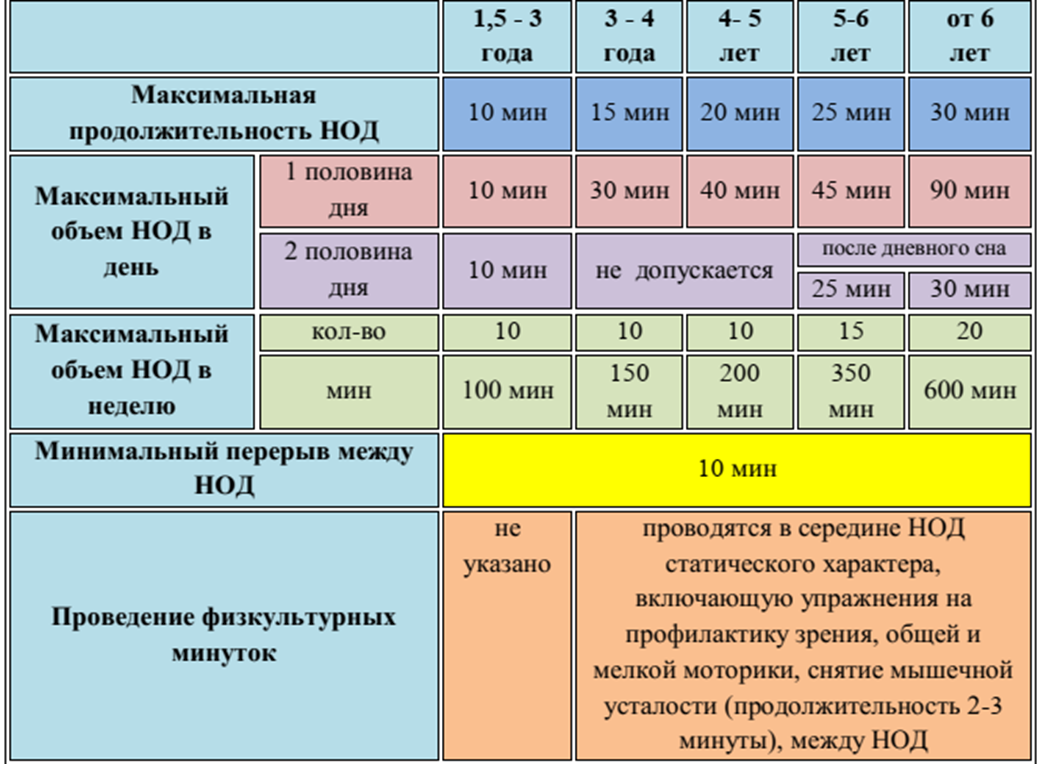 Планирование образовательной деятельности при работе по пятидневной неделе: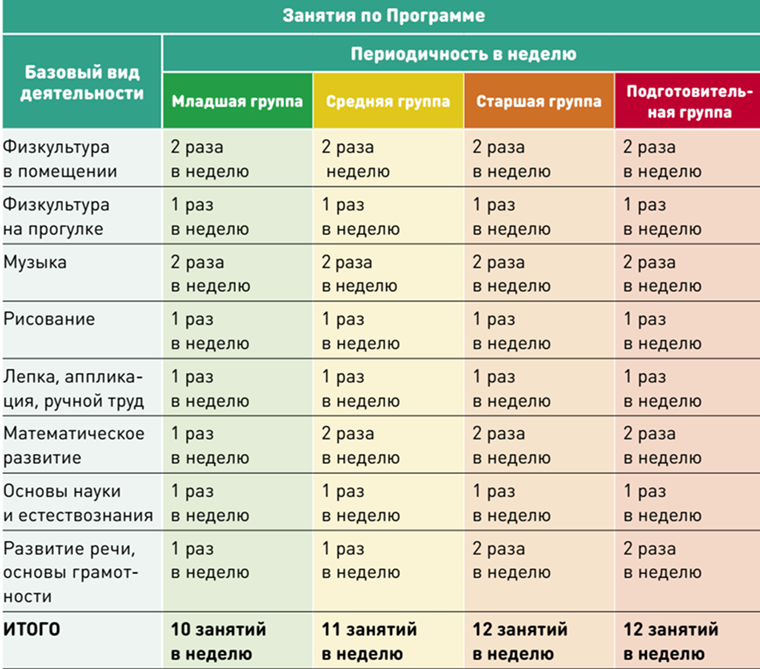 От 1,6-3 лет Ранний возраст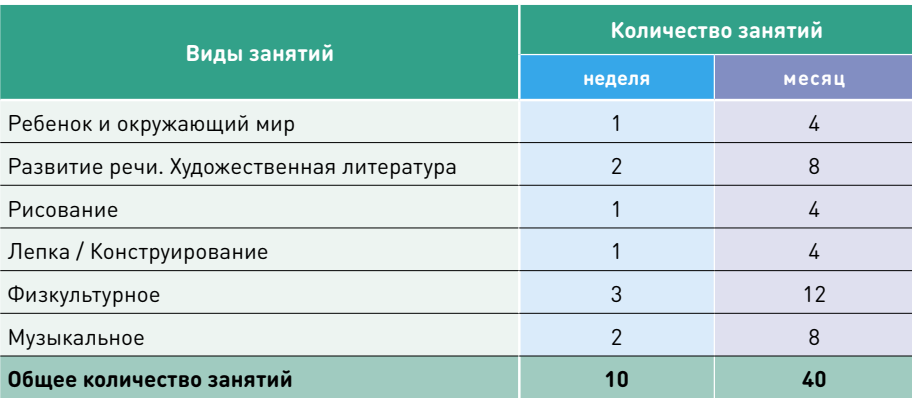 Учебный план к основной образовательной программе на 2022-2023 учебный год(с учетом задач вариативной части образовательной программы)Коррекционная группа	от 5 до 7 лет6.СЕТКА ЗАНЯТИЙ /  РЕЖИМ ДНЯ ГРУППРазновозрастная группа «Цыплята» 1,6-3 года Сетка занятий2. Режим  дня (холодный период)В соответствии с:1. «Санитарно-эпидемиологическими требованиями к организации воспитания и обучения, отдыха и оздоровления детей и молодежи» СП 2.4.3648-20;2. Санитарными правилами и нормами СанПиН 1.2.3685-21 "Гигиеническими нормативами и требованиями к обеспечению безопасности и (или) безвредности для человека факторов среды обитания"    •Максимально допустимый суммарный объем дневной образовательной нагрузки в  группе раннего возраста  не превышает 10 минут.    •В середине времени, отведенного на НОД, проводят физкультминутку.    •Перерывы между периодами НОД – не менее 10 минут.На прогулке два раза в неделю планируется обучение спортивным играм и упражнениям.  Режимные моменты:Младшая группа «Матрёшки» 3-4 годаСетка занятий2. Режим  дня (холодный период)В соответствии с:1. «Санитарно-эпидемиологическими требованиями к организации воспитания и обучения, отдыха и оздоровления детей и молодежи» СП 2.4.3648-20;2. Санитарными правилами и нормами СанПиН 1.2.3685-21 "Гигиеническими нормативами и требованиями к обеспечению безопасности и (или) безвредности для человека факторов среды обитания"    •Максимально допустимый суммарный объем дневной образовательной нагрузки в  младшей группе не превышает 30 минут.    •В середине времени, отведенного на НОД, проводят физкультминутку.    •Перерывы между периодами НОД – не менее 10 минут.На прогулке два раза в неделю планируется обучение спортивным играм и упражнениям.  Режимные моменты:Средняя группа «Забавушки» 4-5 годаСетка занятий2.Режим  дня (холодный период)В соответствии с:1. «Санитарно-эпидемиологическими требованиями к организации воспитания и обучения, отдыха и оздоровления детей и молодежи» СП 2.4.3648-20;2. Санитарными правилами и нормами СанПиН 1.2.3685-21 «Гигиеническими нормативами и требованиями к обеспечению безопасности и (или) безвредности для человека факторов среды обитания»    •Максимально допустимый суммарный объем дневной образовательной нагрузки в  средней группе не превышает 40 минут.    •В середине времени, отведенного на НОД, проводят физкультминутку.    •Перерывы между периодами НОД – не менее 10 минут.На прогулке два раза в неделю планируется обучение спортивным играм и упражнениям.  Режимные моменты:Старшая группа «Пчёлки» 5-6 года1.Сетка занятийРежим  дня (холодный период)В соответствии с: 1. «Санитарно-эпидемиологическими требованиями к организации воспитания и обучения, отдыха и оздоровления детей и молодежи» СП 2.4.3648-20;2. Санитарными правилами и нормами СанПиН 1.2.3685-21 «Гигиеническими нормативами и требованиями к обеспечению безопасности и (или) безвредности для человека факторов среды обитания»    •Максимально допустимый суммарный объем дневной образовательной нагрузки в старшей группе не превышает 50 мин или 75 мин при организации 1 занятия после дневного сна.    •В середине времени, отведенного на НОД, проводят физкультминутку.    •Перерывы между периодами НОД – не менее 10 минут.На прогулке два раза в неделю планируется обучение спортивным играм и упражнениям.Режимные моменты:Подготовительная  группа «Веснушки» 6-7 лет1.Сетка занятий2.Режим  дня (холодный период)В соответствии с:1. «Санитарно-эпидемиологическими требованиями к организации воспитания и обучения, отдыха и оздоровления детей и молодежи» СП 2.4.3648-20;2. Санитарными правилами и нормами СанПиН 1.2.3685-21 «Гигиеническими нормативами и требованиями к обеспечению безопасности и (или) безвредности для человека факторов среды обитания»    •Максимально допустимый суммарный объем дневной образовательной нагрузки в  подготовительной группе не превышает 90 минут.    •В середине времени, отведенного на НОД, проводят физкультминутку.    •Перерывы между периодами НОД – не менее 10 минут.На прогулке два раза в неделю планируется обучение спортивным играм и упражнениям.  Режимные моменты:Разновозрастная группа коррекции «Подсолнушки» 5-7 летСетка занятийРежим  дня (холодный период)В соответствии с:1. «Санитарно-эпидемиологическими требованиями к организации воспитания и обучения, отдыха и оздоровления детей и молодежи» СП 2.4.3648-20;2. Санитарными правилами и нормами СанПиН 1.2.3685-21 «Гигиеническими нормативами и требованиями к обеспечению безопасности и (или) безвредности для человека факторов среды обитания»    •Максимально допустимый суммарный объем дневной образовательной нагрузки в  группе не превышает 90 минут.    •В середине времени, отведенного на НОД, проводят физкультминутку.    •Перерывы между периодами НОД – не менее 10 минут.На прогулке два раза в неделю планируется обучение спортивным играм и упражнениям.  Режимные моменты:2.Примерный распорядок дня тёплый период (2022-2023 год)Разновозрастная группа «Цыплята» 1,6-3 годаРежим  дня (тёплый период)В соответствии с:1. «Санитарно-эпидемиологическими требованиями к организации воспитания и обучения, отдыха и оздоровления детей и молодежи» СП 2.4.3648-20;2. Санитарными правилами и нормами СанПиН 1.2.3685-21 «Гигиеническими нормативами и требованиями к обеспечению безопасности и (или) безвредности для человека факторов среды обитания»Режимные моменты:Младшая группа «Матрёшки» 3-4 года1.Режим  дня (тёплый период)В соответствии с:1. «Санитарно-эпидемиологическими требованиями к организации воспитания и обучения, отдыха и оздоровления детей и молодежи» СП 2.4.3648-20;2. Санитарными правилами и нормами СанПиН 1.2.3685-21 «Гигиеническими нормативами и требованиями к обеспечению безопасности и (или) безвредности для человека факторов среды обитания»Режимные моменты:Средняя группа «Забавушки» 4-5 года1.Режим  дня (тёплый период)В соответствии с:1. «Санитарно-эпидемиологическими требованиями к организации воспитания и обучения, отдыха и оздоровления детей и молодежи» СП 2.4.3648-20;2. Санитарными правилами и нормами СанПиН 1.2.3685-21 «Гигиеническими нормативами и требованиями к обеспечению безопасности и (или) безвредности для человека факторов среды обитания»Режимные моменты:Старшая группа «Пчёлки» 5-6 года1.Режим  дня (тёплый период)В соответствии с:1. «Санитарно-эпидемиологическими требованиями к организации воспитания и обучения, отдыха и оздоровления детей и молодежи» СП 2.4.3648-20;2. Санитарными правилами и нормами СанПиН 1.2.3685-21 «Гигиеническими нормативами и требованиями к обеспечению безопасности и (или) безвредности для человека факторов среды обитания»Режимные моменты:Подготовительная  группа «Веснушки» 6-7 лет1.Режим  дня (тёплый период)В соответствии с:1. «Санитарно-эпидемиологическими требованиями к организации воспитания и обучения, отдыха и оздоровления детей и молодежи» СП 2.4.3648-20;2. Санитарными правилами и нормами СанПиН 1.2.3685-21 «Гигиеническими нормативами и требованиями к обеспечению безопасности и (или) безвредности для человека факторов среды обитания»Режимные моменты:Разновозрастная группа коррекции «Подсолнушки» 5-7 лет1.Режим  дня (тёплый период)В соответствии с:1. «Санитарно-эпидемиологическими требованиями к организации воспитания и обучения, отдыха и оздоровления детей и молодежи» СП 2.4.3648-20;2. Санитарными правилами и нормами СанПиН 1.2.3685-21 «Гигиеническими нормативами и требованиями к обеспечению безопасности и (или) безвредности для человека факторов среды обитания»Режимные моменты:2.Примерный распорядок дня тёплый период (2022-2023 год)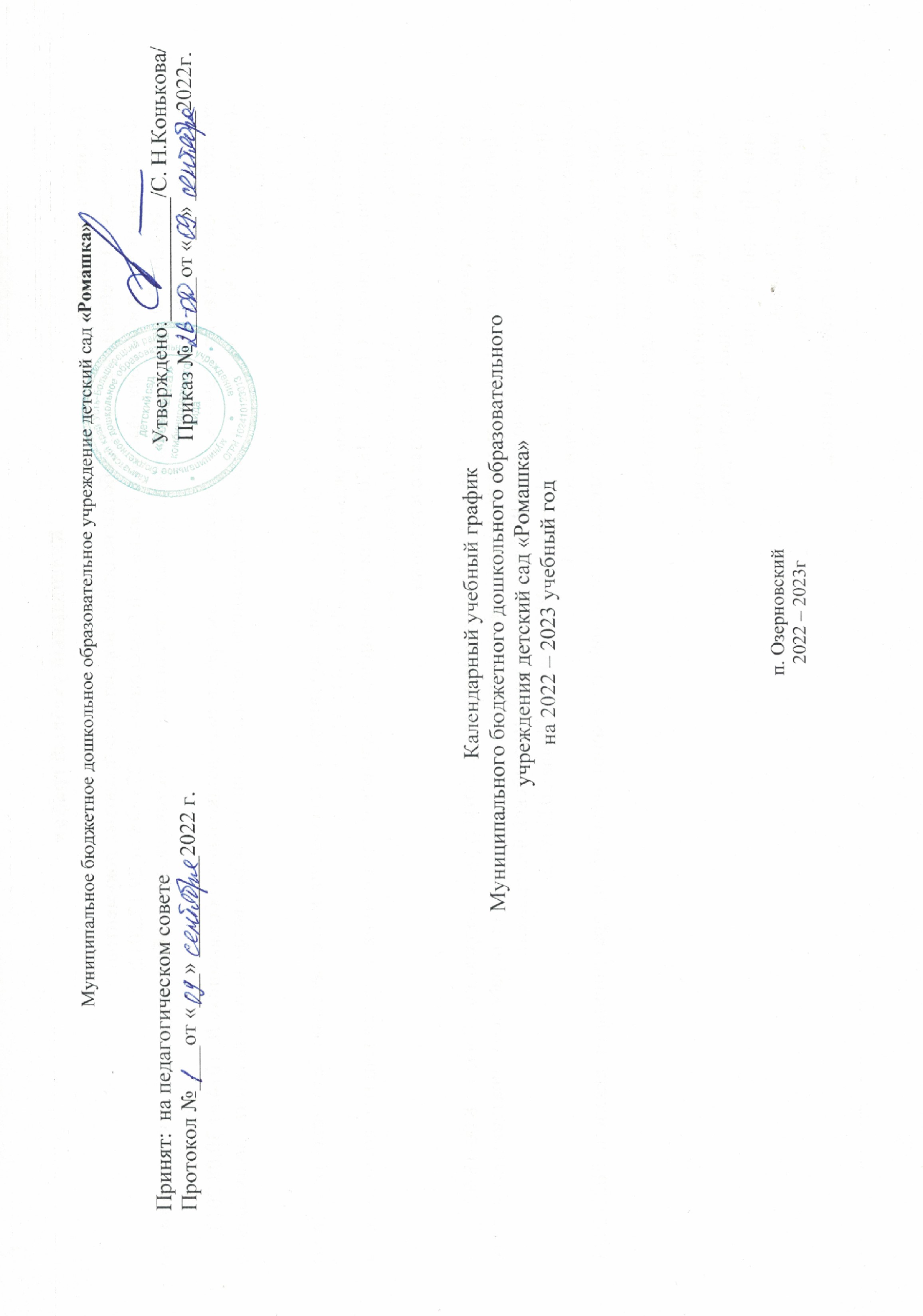 Календарный учебный графикПояснительная записка1. Календарный учебный график разработан на основе нормативно-правовых документов:- Федеральный закон «Об образовании в Российской Федерации» № 273-ФЗ от 29.12.2012;- Приказ МОиН РФ «Об утверждении порядка организации и осуществления образовательной деятельности по основнымобщеобразовательным программам – образовательным программам дошкольного образования» № 1014 от 30.08.2013;-Приказ МОиН РФ «Об утверждении федерального государственного образовательного стандарта дошкольного образования» № 1155от 17.10.2013;- Санитарные правила СП 1.2.3685-21 "Гигиенические нормативы и требования к обеспечению безопасности и (или) безвредности для человека факторов среды обитания" с 01.03.2021.- Санитарные правила СП 2.4.3648-20 «Санитарно-эпидемиологические требования к организациям воспитания и обучения, отдыха и оздоровления детей и молодежи».2. Режим работы Учреждения является следующим:- рабочая неделя – пятидневная,-  длительность работы 10,5 часов: с 7.45 до 18.15 час, длительность работы группы коррекции 10 часов: 8.00-18.003. Продолжительность рабочего дня или смены, непосредственно предшествующих нерабочему праздничному дню, уменьшается на один час (согласно статье 95 Трудового кодекса Российской Федерации).4. Продолжительность учебного года: с 1 сентября 2022 года по 31 мая 2023 года.Количество учебных недель в учебном году – 34.5. Согласно статье 112 Трудового кодекса Российской Федерации нерабочими праздничными днями в 2022-2023 учебном году являются:- 01-06,8 января – Новогодние праздники,- 07.01 – рождество -  23 февраля – День защитника Отечества,- 8 марта – Международный женский день, - 1 мая – Праздник Весны и Труда,-  9 мая – День Победы,- 12 июня – День России,- 4 ноября – День Народного единства.6. 1.Продолжительность дневной суммарной образовательной нагрузки для детей дошкольного возраста: допустимый объём образовательной нагрузки в первой половине дня в группах раннего возраста составляет 8-10 мин, в младшей и средней группах не превышает 30 и 40 минут соответственно,  в старшей 50 мин или 75 мин при организации 1занятия после дневного сна и подготовительной – соответственно 90 мин. В середине времени, отведённого на непрерывную образовательную деятельность, проводят физкультурные минутки. Перерывы между периодами непрерывной образовательной деятельности – не менее 10 мин.2. Продолжительность непрерывной образовательной деятельности:- для детей раннего возраста – не более 8-10 минут;- для детей 4-го года жизни - не более 15 минут,- для детей 5-го года жизни - не более 20 минут,- для детей 6-го года жизни - не более 25 минут,- для детей 7-го года жизни - не более 30 минут.7. Перерывы между периодами непосредственной образовательной деятельности – не менее 10 минут. Образовательная деятельность с детьми старшего дошкольного возраста может осуществляться во второй половине дня после дневного сна. Ее продолжительность составляет не более 25 – 30 минут в день.8. Образовательную деятельность, требующую повышенной познавательной активности и умственного напряжения детей, организуется в первую половину дня.9. В середине года (декабрь) для воспитанников организуют недельные каникулы, во время которых проводится образовательная деятельность только эстетически – оздоровительного цикла и индивидуальные занятия.10. В летний период учебные занятия не проводятся. В это время увеличивается продолжительность прогулок, а также проводятся спортивные и подвижные игры, спортивные праздники, экскурсии и др. На основе учебного плана составлено расписание непосредственной образовательной деятельности. Его цель – отрегулировать нагрузку, определить чередование различных видов учебно – познавательной деятельности в целях снятия перегрузки, предупредить утомляемость, разнообразить формы проведения занятий, чередовать статичные и динамичные виды деятельности.11. С 1 по 16 сентября – адаптационный период.12. Для построения индивидуального образовательного маршрута воспитанников:1. С 19 сентября по 30 сентября проводится мониторинг, организованная совместная деятельность педагогов с детьми и самостоятельная деятельность детей художественно – эстетического и физического направления. С детьми, проходящих адаптацию, мониторинг не проводится.2. С 15 по 30 мая мониторинг промежуточных и итоговых результатов освоения основной общеобразовательной программы МБДОУ детский сад «Ромашка».13. С 31.12.2022 г. по 09.01.2023 г. – новогодние выходные.14. Летний период с 1 июня и 31 августа 2023года. В летний период непосредственно-образовательную деятельность проводить не рекомендуется. Проводятся ежедневная утренняя гимнастика, спортивные и подвижные игры, спортивные праздники, совместная поисково-исследовательская деятельность, экскурсии и другие мероприятия, а также увеличивается продолжительность прогулок.Продолжительность учебного годаПродолжительность учебного годаРежим работыРежим работыУчебный годс 01.09.2022г. по 31.05.2023 г.Продолжительность учебной недели5 днейI полугодиес 01.09.2022г. по 31.12.2022 г.  Время работы возрастных групп10,5 часовII полугодиес 10.01.2023г. по 31.05.2023г.Нерабочие дниСуббота, воскресенье праздничные дни, государственные каникулярные периоды.Название групп  Возраст Кол-во группразновозрастная группаот 1,6 до 3 лет1вторая младшая группаот 3 до 4 лет1средняя группаот 4 до 5 лет1старшая группаот 5 до 6 лет1подготовительная группаот 6 до 7 лет1разновозрастная коррекционная группаот 5 до 7 лет1Продолжительностьдневной суммарнойобразовательнойнагрузки для детейдошкольноговозраста, не болееот 1,6 до 3 лет20 минПродолжительностьдневной суммарнойобразовательнойнагрузки для детейдошкольноговозраста, не болееот 3 до 4 лет30 минПродолжительностьдневной суммарнойобразовательнойнагрузки для детейдошкольноговозраста, не болееот 4 до 5 лет40 минПродолжительностьдневной суммарнойобразовательнойнагрузки для детейдошкольноговозраста, не болееот 5 до 6 лет50 мин или 75 мин при организации 1 занятия последневного снаПродолжительностьдневной суммарнойобразовательнойнагрузки для детейдошкольноговозраста, не болееот 6 до 7 лет90 минОбразовательные
области Виды НОДРанний возрастРанний возрастРанний возрастРанний возрастМладшая Младшая Младшая Средняя Средняя Средняя Средняя Старшая Старшая Старшая Старшая ПодготовительнаяПодготовительнаяПодготовительнаяПодготовительнаяК-во К-во МинМинК-во К-во МинК-во К-во МинМинК-во К-во МинМинК-во К-во МинМинОбязательная часть ПрограммыОбязательная часть ПрограммыОбязательная часть ПрограммыОбязательная часть ПрограммыОбязательная часть ПрограммыОбязательная часть ПрограммыОбязательная часть ПрограммыОбязательная часть ПрограммыОбязательная часть ПрограммыОбязательная часть ПрограммыОбязательная часть ПрограммыОбязательная часть ПрограммыОбязательная часть ПрограммыОбязательная часть ПрограммыОбязательная часть ПрограммыОбязательная часть ПрограммыОбязательная часть ПрограммыОбязательная часть ПрограммыОбязательная часть ПрограммыОбязательная часть ПрограммыОбязательная часть ПрограммыПознавательноеразвитие (ПР)ФЭМПФЭМП1110101 15151 1 20 20 1 1 25 25 2 2 60Познавательноеразвитие (ПР)КонструированиеКонструирование-------1120201 1 20 20 1 1 30Познавательноеразвитие (ПР)Ознакомлениес окружающиммиромОзнакомлениес окружающиммиром1110101 15 15 1 1 20 20 2 2 45 45 2 2 60Речевое развитие(РР)Развитие речиРазвитие речи1110101 15 15 1 1 10 10 2 2 45 45 1 1 30Речевое развитие(РР)Подготовка кобучениюграмотеПодготовка кобучениюграмоте----- - - - - - - - - - - 1 1 30Художественно -эстетическоеразвитие (ХЭР)РисованиеРисование1110101 15 15 1 1 10 10 1 1 25 25 2 2 60Художественно -эстетическоеразвитие (ХЭР)ЛепкаЛепка1110100,5 7,30 7,30 0,5 0,5 10 10 1 1 20 20 1 1 30Художественно -эстетическоеразвитие (ХЭР)АппликацияАппликация----0,5 7,30 7,30 0,5 0,5 10 10 1 1 25 25 1 1 30Художественно -эстетическоеразвитие (ХЭР)МузыкаМузыка2220202 30 30 2 2 40 40 2 2 45 45 2 2 60Физическоеразвитие (ФР)ФизическаякультураФизическаякультура3330303 45 45 3 3 60 60 3 3 75 75 3 3 90Количество в неделюКоличество в неделюКоличество в неделю101010010010 150 150 10 10 200 200 13 13 305 305 15 15 450Часть Программы, формируемая участниками образовательных отношенийЧасть Программы, формируемая участниками образовательных отношенийЧасть Программы, формируемая участниками образовательных отношенийЧасть Программы, формируемая участниками образовательных отношенийЧасть Программы, формируемая участниками образовательных отношенийЧасть Программы, формируемая участниками образовательных отношенийЧасть Программы, формируемая участниками образовательных отношенийЧасть Программы, формируемая участниками образовательных отношенийЧасть Программы, формируемая участниками образовательных отношенийЧасть Программы, формируемая участниками образовательных отношенийЧасть Программы, формируемая участниками образовательных отношенийЧасть Программы, формируемая участниками образовательных отношенийЧасть Программы, формируемая участниками образовательных отношенийЧасть Программы, формируемая участниками образовательных отношенийЧасть Программы, формируемая участниками образовательных отношенийЧасть Программы, формируемая участниками образовательных отношенийЧасть Программы, формируемая участниками образовательных отношенийЧасть Программы, формируемая участниками образовательных отношенийЧасть Программы, формируемая участниками образовательных отношенийЧасть Программы, формируемая участниками образовательных отношенийЧасть Программы, формируемая участниками образовательных отношенийПарциальные программы----0,57,30 7,30 1120202 2 45 45 2 2 60Общее количество в неделю101010010010,5157,3157,3111122022015153503501717510Образовательные
области Виды НОДСтаршая Старшая ПодготовительнаяПодготовительнаяК-во МинК-во МинОбязательная часть ПрограммыОбязательная часть ПрограммыОбязательная часть ПрограммыОбязательная часть ПрограммыОбязательная часть ПрограммыОбязательная часть ПрограммыПознавательноеразвитие (ПР)ФЭМП1 25 2 60Познавательноеразвитие (ПР)Конструирование1 20 1 30Познавательноеразвитие (ПР)Ознакомлениес окружающиммиром2 50 2 60Речевое развитие(коррекциянарушенийречевого развития)Логопедия250 3 90Художественно -эстетическоеразвитие (ХЭР)Рисование1 25 1 30Художественно -эстетическоеразвитие (ХЭР)Лепка/ Аппликация1 25 1 30Художественно -эстетическоеразвитие (ХЭР)Музыка2 50 2 60Физическоеразвитие (ФР)Физическая культура3 75 3 9Количество в неделюКоличество в неделю14 350 16 510Часть Программы, формируемая участниками образовательных отношенийЧасть Программы, формируемая участниками образовательных отношенийЧасть Программы, формируемая участниками образовательных отношенийЧасть Программы, формируемая участниками образовательных отношенийЧасть Программы, формируемая участниками образовательных отношенийЧасть Программы, формируемая участниками образовательных отношенийПарциальные программы1 25 1 30Общее количество в неделю15 350 17 510I половина дняпнвтсрчтпт9:00-9:10Музыкальное 1.Лепка/Конструирование(чередование 1раз в неделю)1. Развитие речи. 1 Развитие речи. (чтение художественной литературы)1 Рисование. 9:10-9:20Перерыв между занятиямиПерерыв между занятиямиПерерыв между занятиямиПерерыв между занятиямиПерерыв между занятиями9:20-09:302. Ознакомление с окружающим миром2. Физическая культура 2. Музыкальное2. Физическая культура2.Физическая культура (на свежем  воздухе)ВремяОсновная деятельность 07:45-08:20Прием детей, самостоятельная деятельность  08:20-08:30Утренняя гимнастика                                         08:30-08:50Подготовка к завтраку, завтрак	08:50-09:10 Утренний круг, самостоятельная игровая  деятельность09:10-09:201.Первое занятие 09:20-09:30Перерыв между занятиями09:30-09:402. Второе занятие09:40-09:50Самостоятельная  игровая  деятельность09:50-10:00Второй завтрак10:00-10:10Самостоятельная  игровая  деятельность10:10-11:40Подготовка к прогулке, прогулка11:40-11:55Возращение с прогулки11:55-12:05Самостоятельная  игровая  деятельность12:05-12:40Подготовка к обеду, обед12:40-15:40Подготовка ко сну, дневной сон15:40-15:55Подъем, воздушные процедуры15:55-16:10Подготовка к полднику, полдник16:10-16:20Самостоятельная  игровая деятельность16:20-16:35Подготовка к прогулке16:35-18:15Прогулка, уход детей домойI половина дняпнвтсрчтпт9:05-9:201.Ознакомление с окружающим миром1. ФЭМП (математика)1. Лепка/ аппликация(чередование 1раз в неделю)1 Развитие речи. (чтение художественной литературы)1 Рисование. 9:20-9:30Перерыв между занятиямиПерерыв между занятиямиПерерыв между занятиямиПерерыв между занятиямиПерерыв между занятиями9:30-09:452. Физическая культура2. Конструирование2. Физическая культура2. Музыкальное2.Физическая культура (на свежем  воздухе)II половина дня3. Музыкальное ВремяОсновная деятельность 07:45-08:20Прием детей, самостоятельная деятельность  08:20-08:30Утренняя гимнастика                                         08:30-09:00Подготовка к завтраку, завтрак	09:00-09:05 Утренний круг	09:05-09:20 1.Первое занятие 09:20-09:30  Перерыв между занятиями09:30-09:452. Второе занятие09:45-09:55Самостоятельная  игровая  деятельность09:55-10:05Второй завтрак10:05-11:35 Подготовка к прогулке, прогулка11:35-11:45Возращение с прогулки, самостоятельная  игровая деятельность11:45-12:25Подготовка к обеду, обед12:25-15:25Подготовка ко сну, дневной сон15:25-15:40Подъем, воздушные процедуры15:40-16:00Подготовка к полднику, полдник16:00-16:35Самостоятельная  игровая деятельность16:35-16:45Подготовка к прогулке16:45-18:15Прогулка, уход детей домойI половина дняпнвтсрчтпт9:10-9:30Окружающим миром1.ФЭМП (математика)1.Музыкальное1.Конструирование, робототехника.1.Развитие речи. (Основы грамоты)9:30-9:40Перерыв между занятиямиПерерыв между занятиямиПерерыв между занятиямиПерерыв между занятиямиПерерыв между занятиями9:40-10:002. Музыкальное2.Физическая культура2.Рисование2.Физическая культура2.Лепка/ аппликация(чередование 1раз в неделю)10:35-10:553. Физическая культура (на воздухе)ВремяОсновная деятельность 07:45-08:15Прием детей, самостоятельная деятельность 08:15-08:20Утренний круг, игры08:20-08:30Утренняя гимнастика08:30-09:00Подготовка к завтраку, завтрак09:00-09:10Самостоятельная деятельность, игры09:10-09:30 1.Первое занятие09:30-09:40 Перерыв между занятиями09:40-10:002. Второе занятие10:10-10:20Самостоятельная  игровая  деятельность10:20-10:30Второй завтрак10:30-12:00Подготовка к прогулке, прогулка12:00-12:15Возращение с прогулки, самостоятельная  игровая деятельность12:15-12:55Подготовка к обеду, обед12:55-15:25Подготовка ко сну, дневной сон15:25-15:45Подъем, воздушные процедуры 15:45-16:10Подготовка к полднику, полдник16:10-16:35Самостоятельная деятельность, игры16:35-16:45Подготовка к прогулке16:45-18:15Прогулка, уход детей домойI половина дняпнвтсрчтпт9:05-9:30Окружающим миром1.ФЭМП (математика)1. Развитие речи. 1 Развитие речи. (Основы грамоты)1 Рисование. 9:30-9:40Перерыв между занятиямиПерерыв между занятиямиПерерыв между занятиямиПерерыв между занятиямиПерерыв между занятиями9:40-10:052. Рисование 2.Лепка/ аппликация(чередование 1раз в неделю)2. Конструирование 2. МузыкальноеII половина дня15:50-16:15     3.Физическая культура3. Музыкальное3.Физическая культура2. Физическая культура (на воздухе)ВремяОсновная деятельность 07:45-08:20Прием детей, самостоятельная деятельность 08:20-08:30Утренняя гимнастика08:30-09:50Подготовка к завтраку, завтрак09:50-09:05Самостоятельная деятельность, игры09:05-09:30 1.Первое занятие09:30-09:40 Перерыв между занятиями09:40-10:052. Второе занятие10:05-10:15Самостоятельная  игровая  деятельность10:15-10:25Второй завтрак10:25-10:35	Самостоятельная  игровая  деятельность10:35-12:05Подготовка к прогулке, прогулка12:05-12:15Возращение с прогулки, самостоятельная  игровая деятельность12:15-12:45Подготовка к обеду, обед12:45-15:15Подготовка ко сну, дневной сон15:15-15:30Подъем, воздушные процедуры 15:30-15:50Подготовка к полднику, полдник15:50-16:153. Третье занятие16:15-16:25Самостоятельная деятельность, игры 16:25-16:35Подготовка к прогулке16:35-18:15Прогулка, уход детей домойI половина дняпнвтсрчтпт9:10-9:40Окружающим миром1.ФЭМП (математика)1. Конструирование 1. ФЭМП (математика)1. Лепка/ аппликация(чередование 1раз в неделю)9:40-9:50Перерыв между занятиямиПерерыв между занятиямиПерерыв между занятиямиПерерыв между занятиямиПерерыв между занятиями9:50-10:202. Рисование2. Развитие речи. (Основы грамоты)2. Рисование2. Развитие речи (чтение художественной литературы)--------II половина дня16:00-16:30     3. Музыкальное3. Физическая культура3. Музыкальное3. Физическая культура (на воздухе)3. Физическая культураВремяОсновная деятельность 07:45-08:20Прием детей, самостоятельная деятельность 8:20-8:30Утренний круг08:30-08:40Утренняя гимнастика08:40-09:00Подготовка к завтраку, завтрак09:00-09:10Самостоятельная деятельность, игры09:10-09:40 1.Первое занятие09:40-09:50 Перерыв между занятиями09:50-10:202. Второе занятие10:20-10:30Самостоятельная  игровая  деятельность10:30-10:40Второй завтрак10:40-12:10Подготовка к прогулке, прогулка12:10-12:20Возращение с прогулки12:20-12:50Подготовка к обеду, обед12:50-15:10Подготовка ко сну, дневной сон15:10-15:20Подъем, воздушные процедуры 15:20-15:40Вечерний круг, чтение художественной литературы, самостоятельная игровая деятельность. / чередование.15:40-16:00Подготовка к полднику, полдник16:00-16:353. Третье занятие16:30-18:15Подготовка к прогулке. Прогулка, уход детей домойСтаршая группаВремя  Подготовительная группаВремяПознавательное развитиеОзнакомление с окружающим миром и развитие речи (д) 8:50-9:15ПОНЕДЕЛЬНИК1.Художественно-эстетическое развитие. Лепка (в)8:50-9:202.Художественно-эстетическое развитие. Лепка (в)9:30-9:55ПОНЕДЕЛЬНИК2.Познавательное развитиеОзнакомление с окружающим миром и развитие речи (д)9:30-10:003.Речевое развитие. Развитие фонетического восприятия (л)15:30-15:55ПОНЕДЕЛЬНИККоррекционно-развивающее  занятие (п) 15:30-16:004.Физическое развитие.Физическое воспитание (на воздухе) (в)16:15-16:45ПОНЕДЕЛЬНИК4.Физическое развитие.Физическое воспитание (на воздухе) (в)	16:15-16:451.Познавательное развитие:математика (д)	8:50-9:15ВТОРНИК1.Художественно-эстетическое развитие. Рисование (в)8:50-9:202.Художественно-эстетическое развитие. Рисование (в)9:30-9:55ВТОРНИК2.Познавательное развитие:математика (д)9:30-10:00Коррекционно-развивающее  занятие (п)15:30-15:55ВТОРНИКРечевое развитие.  Подготовка к обучению грамоте(л)15:16:004.Художественно-эстетическое развитие. Музыка  (мр) 16:15-16:45ВТОРНИК4.Художественно-эстетическое развитие. Музыка  (мр)	 16:15-16:454.Художественно-эстетическое развитие. Конструктивно-модельная деятельность/Аппликация  (в)8:50-9:15Речевое развитие. Подготовка к обучению грамоте(л)8:50-9:202.Речевое развитие. Ознакомление с художественной литературой (л)09:25-09:50СРЕДА2.Художественно-эстетическое развитие. Конструктивно-модельная деятельность/Аппликация  (в)9:30-10:00Физическое развитие.Физическое воспитание (в)16:15-16:45СРЕДАФизическое развитие.Физическое воспитание (в)	16:15-16:451.Познавательное развитие:математика (д)	8:50-9:15ЧЕТВЕРГ1.Художественно-эстетическое развитие. Рисование (в)8:50-9:202. Художественно-эстетическое развитие. Рисование (в)9:30-9:55ЧЕТВЕРГПознавательное развитие:математика (д)9:30-10:00Познавательное развитиеОзнакомление с окружающим миром и развитие речи (д)15:30-15:55ЧЕТВЕРГКоррекционно-развивающее  занятие (п)15:30-16:00Физическое развитие.Физическое воспитание (в)	16:15-16:45ЧЕТВЕРГФизическое развитие.Физическое воспитание (в)	16:15-16:45ПЯТНИЦАРечевое развитие. Ознакомление с художественной литературой (л)8:50-920Художественно-эстетическое развитие. Музыка  (мр)9:30-9:55ПЯТНИЦАХудожественно-эстетическое развитие. Музыка  (мр)9:30-10:00Коррекционно-развивающее  занятие (п)15:30-15:55ПЯТНИЦАПознавательное развитиеОзнакомление с окружающим миром и развитие речи (д)15:30-16:00Время/ группыВремя/ группыстаршаяподготовительнаяОсновная деятельность 07:45-08:1507:45-08:15Прием детей, утренний круг 08:15-08:2508:15-08:25Утренняя гимнастика08:25-08:4008:25-08:40Подготовка к завтраку, завтрак08:40-08:5008:40-08:50Самостоятельная деятельность, игры  08:50-09:2008:50-09:201.Первое занятие09:20-09:15 09:20-09:30 Перерыв между занятиями09:30-09:55 09:30-10:00 2. Второе занятие09:55 -10:1010:00-10:10Перерыв между занятиями10:10-10:2010:10-10:20Второй завтрак  10:20-10:3010:20-10:30Самостоятельная игровая  деятельность10:30-12:3010:30-12:30Подготовка к прогулке, прогулка, возвращение с прогулки12:30-12:5012:30-12:50Подготовка к обеду, обед12:50-15:2012:50-15:20Подготовка ко сну, дневной сон15:20-15:3015:20-15:30Подъем, гимнастика после сна15:30-15:5515:30-16:00Логопедическое занятие 16:00-16:1516:00-16:15Подготовка к полднику, полдник16:15-16:4516:15-16:453. Третье занятие16:45-17:4516:45-17:45Подготовка к прогулке. Прогулка, уход детей домойВремяОсновная деятельность 07:45 – 08:30Прием детей08:30 – 08:40Утренняя гимнастика8:40 – 09:10Подготовка к завтраку,  завтрак09:10 – 09:50Самостоятельная  игровая  деятельность09:50 – 10:00Второй завтрак10:00 – 11:40Подготовка к прогулке, прогулка11:40 – 11:50Возвращение с прогулки11:50 – 12.20Подготовка к обеду, обед12.20 – 15.20Подготовка ко сну, дневной сон15:20– 15.35Постепенный подъем, оздоровительные процедуры15:35 – 16:00Подготовка к полднику, полдник16:00 – 16:15 Игры, самостоятельная  игровая  деятельность, чтение художественной литературы.16:15 – 18.15Прогулка, игры на улице, самостоятельная игровая деятельность, уход детей домойВремяОсновная деятельность 07:45 – 08:30Прием детей08:30 – 08:40Утренняя гимнастика8:40 – 09:10Подготовка к завтраку,  завтрак09:10 – 09:50Самостоятельная  игровая  деятельность09:50 – 10:00Второй завтрак10:00 – 11:40Подготовка к прогулке, прогулка11:40 – 11:50Возвращение с прогулки11:50 – 12.20Подготовка к обеду, обед, дежурство12.20 – 15.20Подготовка ко сну, дневной сон15:20– 15.35Постепенный подъем, оздоровительные процедуры15:35 – 16:00Подготовка к полднику, полдник16:00 – 16:15 Игры, самостоятельная  игровая  деятельность, чтение художественной литературы.16:15 – 18.15Прогулка, игры на улице, самостоятельная игровая деятельность, уход детей домойВремяОсновная деятельность 7.45 – 08.30Прием детей08:30 – 08:40Утренняя гимнастика08:40 – 09:10Подготовка к завтраку,  завтрак09:10 – 10:00Самостоятельная  игровая  деятельность10:00 – 10:10Второй завтрак10:10 – 12:10Подготовка к прогулке, прогулка, игры на улице, самостоятельная игровая деятельность,12:10 – 12:20Возвращение с прогулки12:20 – 13:00Подготовка к обеду, обед, дежурство13:00– 15:30Подготовка ко сну, дневной сон15:30– 15:40Постепенный подъем, оздоровительные процедуры15:40– 16:00Подготовка к полднику, полдник 16:00 – 16:30 Вечерний круг, игры, самостоятельная  игровая  деятельность, чтение художественной литературы.16:30 – 18:15Прогулка, игры на улице, самостоятельная игровая деятельность, уход детей домойВремяОсновная деятельность 07:45 – 08:30Прием детей08:30 – 08:40Утренний круг08:40- 08:45Утренняя гимнастика08:45– 09:15Подготовка к завтраку,  завтрак09:15 – 10.00Самостоятельная  игровая  деятельность10:00 – 10:10Второй завтрак10:10 – 12:10Подготовка к прогулке, прогулка12:10 – 12:20Возвращение с прогулки12:20 – 12:55Подготовка к обеду, обед12:55– 15:25Подготовка ко сну, дневной сон15:25– 15:40Постепенный подъем, оздоровительные процедуры15:40 – 16:00Подготовка к полднику, полдник16:00 – 16:20Игры, самостоятельная  игровая  деятельность, чтение художественной литературы.16:20 – 18:15Прогулка, игры на улице, самостоятельная игровая деятельность, уход детей домойВремяОсновная деятельность 07:45 – 08.30Прием детей08:30 – 08.40Утренний круг08:40– 08:50Утренняя гимнастика08:50 – 09:25Подготовка к завтраку,  завтрак09:25 – 10:00Самостоятельная  игровая  деятельность10:00 – 10:10Второй завтрак10:10 – 12:10Подготовка к прогулке, прогулка12:10 – 12:20Возвращение с прогулки12:20 – 12:50Подготовка к обеду, обед12:50 – 15:20Подготовка ко сну, дневной сон15:20– 15:30Постепенный подъем, оздоровительные процедуры15:30 – 16:45Подготовка к полднику, полдник16:45 -  16:00Игры, самостоятельная  игровая  деятельность, чтение художественной литературы.16:00 – 18:15Прогулка, игры на улице, самостоятельная игровая деятельность, уход детей домойВремяОсновная деятельность 07:45 – 08.30Прием детей, самостоятельная  игровая  деятельность08:30 – 08.40Утренний круг, Самостоятельная  игровая  деятельность08:40– 08:50Утренняя гимнастика08:50 – 09:25Подготовка к завтраку,  завтрак09:25 – 10:00Самостоятельная  игровая  деятельность10:00 – 10:10Второй завтрак10:10 – 12:10Подготовка к прогулке, прогулка12:10 – 12:20Возвращение с прогулки12:20 – 12:50Подготовка к обеду, обед12:50 – 15:20Подготовка ко сну, дневной сон15:20– 15:30Постепенный подъем, оздоровительные процедуры15:30 – 16:45Подготовка к полднику, полдник16:45 -  17:45Прогулка, игры на улице, самостоятельная игровая деятельность, уход детей домой.Режимные
моментыРазновозрастная группа«Цыплята»
(1,6-3 лет)II  Младшая группа «Матрёшки»
(3-4 лет)Средняя группа «Забавушки»
(4-5 лет)Старшая
группа «Пчёлки»
(5-6 лет)Подготовит.
группа «Веснушки» 
(6-7 лет)Разновозрастная группа коррекции
(5-7 лет)Утренний приём детей,
общение с родителями,
игры, самостоятельная и
совместная
деятельность / Утренний круг07:45 – 08:3007:45 – 08:307.45 – 08.3007:45 – 08:30/08:30 – 08:40 Утренний круг07:45 – 08.30/08:30 – 08:40 Утренний круг07:45 – 08.30/08:30 – 08:40 Утренний кругУтренняя гимнастика                                         08:30 – 08:4008:30 – 08:4008:30 – 08:4008:40- 08:4508:40– 08:5008:40– 08:50Подготовка к завтраку,
завтрак8:40 – 09:108:40 – 09:1008:40 – 09:1008:45– 09:1508:50 – 09:2508:50 – 09:25Игры, самостоятельная игровая  деятельность 09:10 – 09:5009:10 – 09:5009:10 – 10:0009:15 –10.0009:25 – 10:0009:25 – 10:00Второй завтрак09:50 – 10:0009:50 – 10:0010:00 – 10:1010:00 –10:1010:00 – 10:1010:00 – 10:10Подготовка к прогулке,
прогулка10:00 – 11:4010:00 – 11:4010:10 – 12:1010:10 –12:1010:10 – 12:1010:10 – 12:10Возвращение с прогулки,
самостоятельная
деятельность11:40 – 11:5011:40 – 11:5012:10 – 12:2012:10 –12:2012:10 – 12:2012:10 – 12:20Подготовка к обеду,
обед11:50 – 12.2011:50 – 12.2012:20 – 13:0012:20 –12:5512:20 – 12:5012:20 – 12:50Подготовка ко сну,
дневной сон12.20 – 15.2012.20 – 15.2013:00– 15:3012:55– 15:2512:50 – 15:2012:50 – 15:20Подъем, воздушные процедуры, гимнастика после сна,  самостоятельная исовместная деятельность15:20– 15.3515:20– 15.3515:30– 15:4015:25– 15:4015:20– 15:3015:20– 15:30Подготовка к полднику.
Полдник15:35 – 16:0015:35 – 16:0015:40– 16:0015:40 –16:0015:30 – 16:4515:30 – 16:45Игры, самостоятельная и
совместная деятельность, 
16:00 – 16:15 16:00 – 16:15 16:00 – 16:30 16:00 –16:2016:45 -  16:0016:45 -  16:00Подготовка к прогулке,
прогулка, уход домой16:15 – 18.1516:15 – 18.1516:30 – 18:1516:20 –18:1516:00 – 18:1516:00 – 18:15пнвтсрчтптсбвскпнвтсрчтптсбвскпнвтсрчтптсбвскпнвтсрчтптсбвскпнвтсрчтптсбвскпнвтСентябрь123456789101112131415161718192021222324252627282930Октябрь12345678910111213141516171819202122232425262728293031Ноябрь 123456789101112131415161718192021222324252627282930Декабрь 12345678910111213141516171819202122232425262728293031Январь 12345678910111213141516171819202122232425262728293031Февраль 12345678910111213141516171819202122232425262728Март 12345678910111213141516171819202122232425262728293031Апрель 123456789101112131415161718192021222324252627282930Май 12345678910111213141516171819202122232425262728293031Июнь 123456789101112131415161718192021222324252627282930Июль 12345678910111213141516171819202122232425262728293031Август 12345678910111213141516171819202122232425262728293031Цветовое значения Учебные дни Праздничные дни Выходные дни Адаптация Мониторинг качестваКаникулы Летне-оздоровительнаяработаСокращённые дниЭтапы образовательного процесса Разновозрастная  группа
(1,6 -3 года)II младшая группа
(3-4 года)Средняя группа
(4-5 лет)Старшая группа
(5-6лет)Подготовительная. группа
(6-7 лет)Разновозрастная группа	 коррекции(5 до 7 лет)Начало и окончание  учебного года.с 01.09.2022г. по 31.05.2023 г.с 01.09.2022г. по 31.05.2023 г.с 01.09.2022г. по 31.05.2023 г.с 01.09.2022г. по 31.05.2023 г.с 01.09.2022г. по 31.05.2023 г.с 01.09.2022г. по 31.05.2023 г.Начало и окончание  учебного года.с 01.09 по 16.09 -
адаптацияс 01.09 по 16.09 -
адаптацияс 01.09 по 16.09 -
адаптацияс 01.09 по 16.09 -
адаптацияс 01.09 по 16.09 -
адаптацияс 01.09 по 16.09 -
адаптацияПродолжи-тельность учебного года 34 недели 34 недели 34 недели 34 недели 34 недели 34 недели Продолжи-тельность учебной недели Пятидневная рабочая неделя. Пятидневная рабочая неделя. Пятидневная рабочая неделя. Пятидневная рабочая неделя. Пятидневная рабочая неделя. Пятидневная рабочая неделя. Режим работы ДОУ в учебном годуПродолжительность работы - 10,5 часов ежедневно - с 7.45 до 18.15 Выходные дни: суббота, воскресенье и праздничные дни в соответствии с законодательством Российской Федерации. Продолжительность работы - 10,5 часов ежедневно - с 7.45 до 18.15 Выходные дни: суббота, воскресенье и праздничные дни в соответствии с законодательством Российской Федерации. Продолжительность работы - 10,5 часов ежедневно - с 7.45 до 18.15 Выходные дни: суббота, воскресенье и праздничные дни в соответствии с законодательством Российской Федерации. Продолжительность работы - 10,5 часов ежедневно - с 7.45 до 18.15 Выходные дни: суббота, воскресенье и праздничные дни в соответствии с законодательством Российской Федерации. Продолжительность работы - 10,5 часов ежедневно - с 7.45 до 18.15 Выходные дни: суббота, воскресенье и праздничные дни в соответствии с законодательством Российской Федерации. Продолжительность работы - 10,5 часов ежедневно - с 7.45 до 17.45Выходные дни: суббота, воскресенье и праздничные дни в соответствии с законодательством Российской Федерации. Мониторинг качества освоения ООП (для построения индивидуального образовательного маршрута воспитанников)С 19 по 30 сентября
С 15 по 30 маяС 19 по 30 сентября
С 15 по 30 маяС 19 по 30 сентября
С 15 по 30 маяС 19 по 30 сентября
С 15 по 30 маяС 19 по 30 сентября
С 15 по 30 маяС 19 по 30 сентября
С 15 по 30 маяРабота в летний оздоровительный период01.06.2023 – 31.08.2023 гг. Во время летнего оздоровительного периода проводится образовательная деятельность только художественно-эстетического и физкультурно-оздоровительного направлений (музыкальная, спортивная, изо деятельность), спортивные, музыкально-спортивные праздники. 01.06.2023 – 31.08.2023 гг. Во время летнего оздоровительного периода проводится образовательная деятельность только художественно-эстетического и физкультурно-оздоровительного направлений (музыкальная, спортивная, изо деятельность), спортивные, музыкально-спортивные праздники. 01.06.2023 – 31.08.2023 гг. Во время летнего оздоровительного периода проводится образовательная деятельность только художественно-эстетического и физкультурно-оздоровительного направлений (музыкальная, спортивная, изо деятельность), спортивные, музыкально-спортивные праздники. 01.06.2023 – 31.08.2023 гг. Во время летнего оздоровительного периода проводится образовательная деятельность только художественно-эстетического и физкультурно-оздоровительного направлений (музыкальная, спортивная, изо деятельность), спортивные, музыкально-спортивные праздники. 01.06.2023 – 31.08.2023 гг. Во время летнего оздоровительного периода проводится образовательная деятельность только художественно-эстетического и физкультурно-оздоровительного направлений (музыкальная, спортивная, изо деятельность), спортивные, музыкально-спортивные праздники. 01.06.2023 – 31.08.2023 гг. Во время летнего оздоровительного периода проводится образовательная деятельность только художественно-эстетического и физкультурно-оздоровительного направлений (музыкальная, спортивная, изо деятельность), спортивные, музыкально-спортивные праздники. Длительность НОД 8-10 мин. 15 мин. 20 мин. 25 мин. 30 мин.25 /30 мин. Объем образовательной нагрузки в
день16-20 мин 30 мин 40 мин От 50 мин до 75 мин 90 мин1.От 50 мин до 75 мин ;2. 90 минПериодичностьпроведенияродительскихсобраний (по группам)1 родительское собрание: сентябрь2 родительское собрание: декабрь3 родительское собрание: апрель1 родительское собрание: сентябрь2 родительское собрание: декабрь3 родительское собрание: апрель1 родительское собрание: сентябрь2 родительское собрание: декабрь3 родительское собрание: апрель1 родительское собрание: сентябрь2 родительское собрание: декабрь3 родительское собрание: апрель1 родительское собрание: сентябрь2 родительское собрание: декабрь3 родительское собрание: апрель1 родительское собрание: сентябрь2 родительское собрание: декабрь3 родительское собрание: апрельПериодичностьпроведения общих родительскихсобраний  д/с1 родительское собрание: декабрь; 2 родительское собрание: апрель-май1 родительское собрание: декабрь; 2 родительское собрание: апрель-май1 родительское собрание: декабрь; 2 родительское собрание: апрель-май1 родительское собрание: декабрь; 2 родительское собрание: апрель-май1 родительское собрание: декабрь; 2 родительское собрание: апрель-май1 родительское собрание: декабрь; 2 родительское собрание: апрель-майПериодичностьпроведения общих собраний родительского комитета  д/с1 собрание: декабрь;    2 родительское собрание: апрель.1 собрание: декабрь;    2 родительское собрание: апрель.1 собрание: декабрь;    2 родительское собрание: апрель.1 собрание: декабрь;    2 родительское собрание: апрель.1 собрание: декабрь;    2 родительское собрание: апрель.1 собрание: декабрь;    2 родительское собрание: апрель.